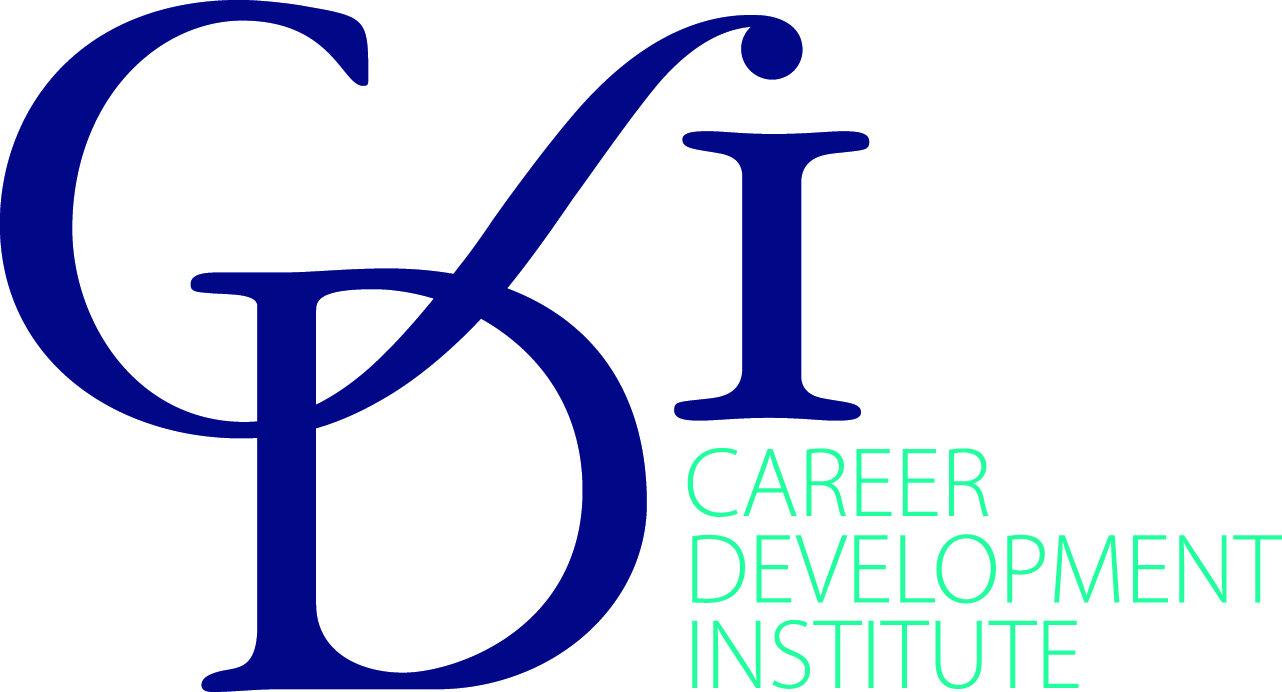 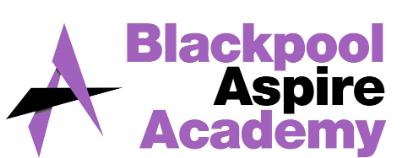 Curriculum area:              Geography                                                              Curriculum Leader:    L. Stevenson                                                 Date: Feb 2023The framework presents learning outcome statements for pupils and students across seventeen important areas of careers, employability and enterprise learning. These statements show progression from Key Stage 2 through to post-16 education.Three core elements of Careers, Employability and Enterprise:Year groupHow does your subject contribute to the Careers, Employability and Enterprise curriculum?What are the activities used?Developing yourself through careers, employability and enterprise educationLearning about careers and the world of workDeveloping your career management, employability and enterprise skills7Display information about careers  Career presentation and discussions throughout each unit of work Geography fieldworkDisplays on careers in each geography classroom and Learning Journey displayed to show where geography can lead (Further education etc.).Each unit of work is linked to careers in geography e.g. students study Ordnance Survey mapwork and learn about how cartographers make digital maps using GIS.Students complete fieldwork on microclimate, enabling them to appreciate the work of meteorologists and town planners.1, 34, 511, 128Display information about careers  Career presentation and discussions throughout each unit of work, specifically a unit of work on the ‘World of Work’.Geography fieldworkDisplays on careers in each geography classroom and Learning Journey displayed to show where geography can lead (Further education etc.).Each unit of work is linked to careers in geography. In Year 8 students study a unit called ‘The World of Work’ in which they understand the importance and place in the UK of the primary, secondary (manufacturing), tertiary and quaternary industries. Students relate these industries to job types and begin to appreciate the decline of manufacturing in the UK (deindustrialisation) and the rise of the tertiary and quaternary sectors. They also study the impact this change has had on the UK workforce.Students complete fieldwork on the local environment, enabling them to appreciate the work of the local council and environmentalists.1, 34, 5 and 810, 11, 129Display information about careers  Career presentation and discussions throughout each unit of work Displays on careers in each geography classroom and Learning Journey displayed to show where geography can lead (Further education etc.).Each unit of work is linked to careers in geography e.g. students study climate change, urbanisation and world development, understanding the role of conservationists, urban planners and aid / NGO workers.Students complete fieldwork on urbanisation in Blackpool, understanding the role of cartographers, transport operators and urban planners.1, 34, 511, 1210Display information about careers  Career presentation and discussions throughout each unit of work Work experienceGCSE Geography fieldworkDisplays on careers in each geography classroom and Learning Journey displayed to show where geography can lead (Further education etc.).Each unit of work is linked to careers in geography e.g. students study natural hazards and learn about the work carried out by hazard mappers, hydrologists, coastal management specialists and NGO’s.Students complete fieldwork in Blackpool, investigating coastal management and tourism; gaining an understanding of job roles in tourism and management of the coastal environment.1, 34, 511, 1211Display information about careers  Career presentation and discussions throughout each unit of work Displays on careers in each geography classroom and Learning Journey displayed to show where geography can lead (Further education etc.).Each unit of work is linked to careers in geography e.g. students study Ordnance Survey mapwork and learn about how cartographers make digital maps using GIS.1, 34, 511, 12Developing yourself through careers, employability and enterprise educationLearning about careers and the world of workDeveloping your career management and employability skillsSelf-awarenessSelf-determinationSelf-improvement as a learnerExploring careers and career developmentInvestigating work and working lifeUnderstanding business and industryInvestigating jobs and labour market information (LMI)Valuing equality, diversity and inclusionLearning about safe working practices and environmentsMaking the most of careers information, advice and guidancePreparing for employabilityShowing initiative and enterpriseDeveloping personal financial capabilityIdentifying choices and opportunitiesPlanning and decidingHandling applications and interviewsManaging changes and transitions